              Obec Újezd u Rosic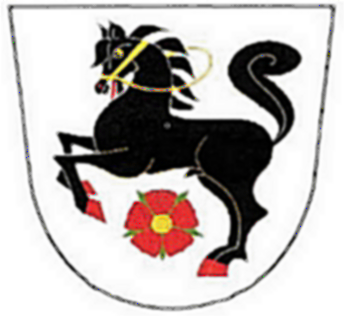  Újezd u Rosic 111,664 84 Zastávka u Brna	E-mail : info@ujezdurosic.cz Tel/fax : 546 453 158    				Bank.spojení : ČS, a.s. IČO : 00488348              				Číslo účtu : 2699281369/0800                            www.ujezdurosic.czVeřejné zasedání zastupitelstva obce Újezd u RosicNa základě ust. § 103 odst. 5 zákona č. 128/2000 Sb., v platném zněnísvolávámveřejné zasedání Zastupitelstva obce Újezd u Rosicna čtvrtek 17. ledna 2019 v 18:00 hod. v hasičceNávrh programu jednání:Zahájení, schválení programu, volba ověřovatelů zápisu, jmenování zapisovatele.Kontrola zasedání zastupitelstva obce Újezd u Rosic ze dne 12.12.2018.Stanovení zástupce obce do předsednictva Svazku obcí Hluboké – Krokočín – Újezd u Rosic.Stanovení zástupce obce do kontrolní komise Svazku obcí Hluboké – Krokočín – Újezd u Rosic.Rozpočtové opatření č. 9/2018.Různé:Schválení dohody o provedení práce – Pavel Vrba.Schválení dohody o provedení práce – Miroslav Dobrovolný.Schválení záměru na prodej pozemku parc. č. 2801/4 v k.ú. Újezd u Rosic o výměře       3 m2. Původní parcela ze které se tento pozemek oddělil je parc. č. 2801/2 v k.ú. Újezd u Rosic. Diskuze a dotazy občanů.Závěr.V Újezdě u Rosic, dne 9.1.2019Vyvěšeno dne 9.1.2019Sejmuto dne 17.1.2019………………………………………..               Mgr. Zdeněk Tesař           starosta